Role of governments in Civil Rights Movements in the USAUS PresidentKey Civil Rights EventsExamples of Government ActionOther factors that led to changes in civil rightsFranklin Roosevelt1933-45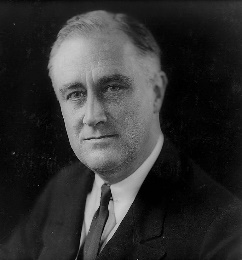 Truman1945-53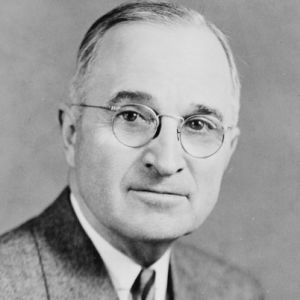 Eisenhower1953-61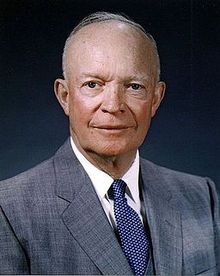 Kennedy1961-63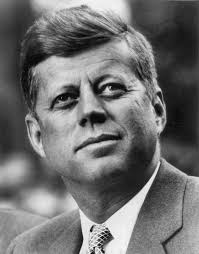 Johnson1963-69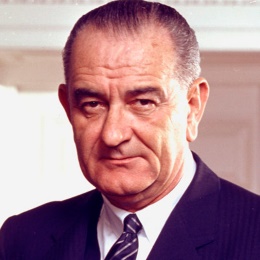 